Proposal Summary – Biosimilar Product DevelopmentRelevant Category – Clone Development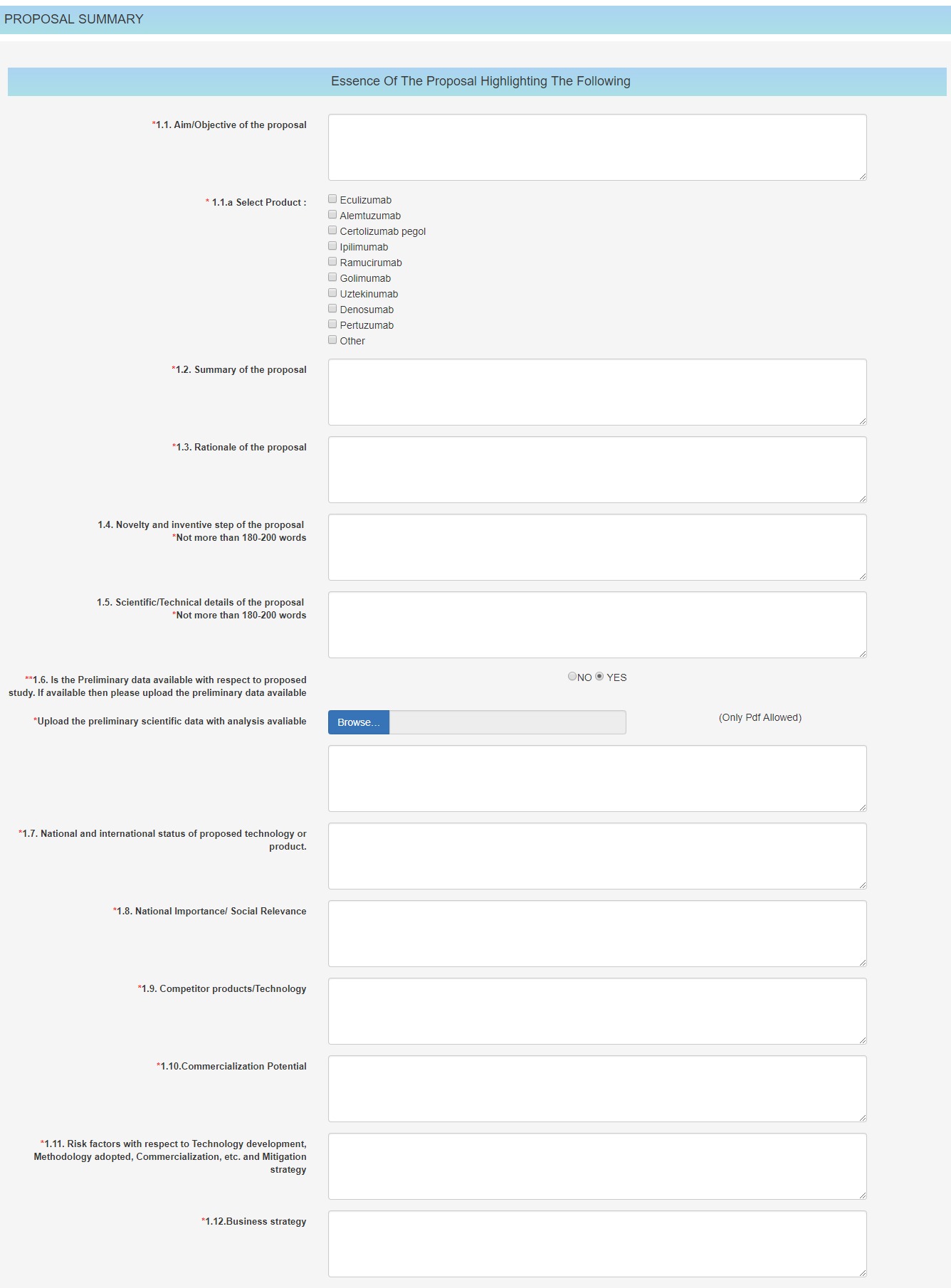 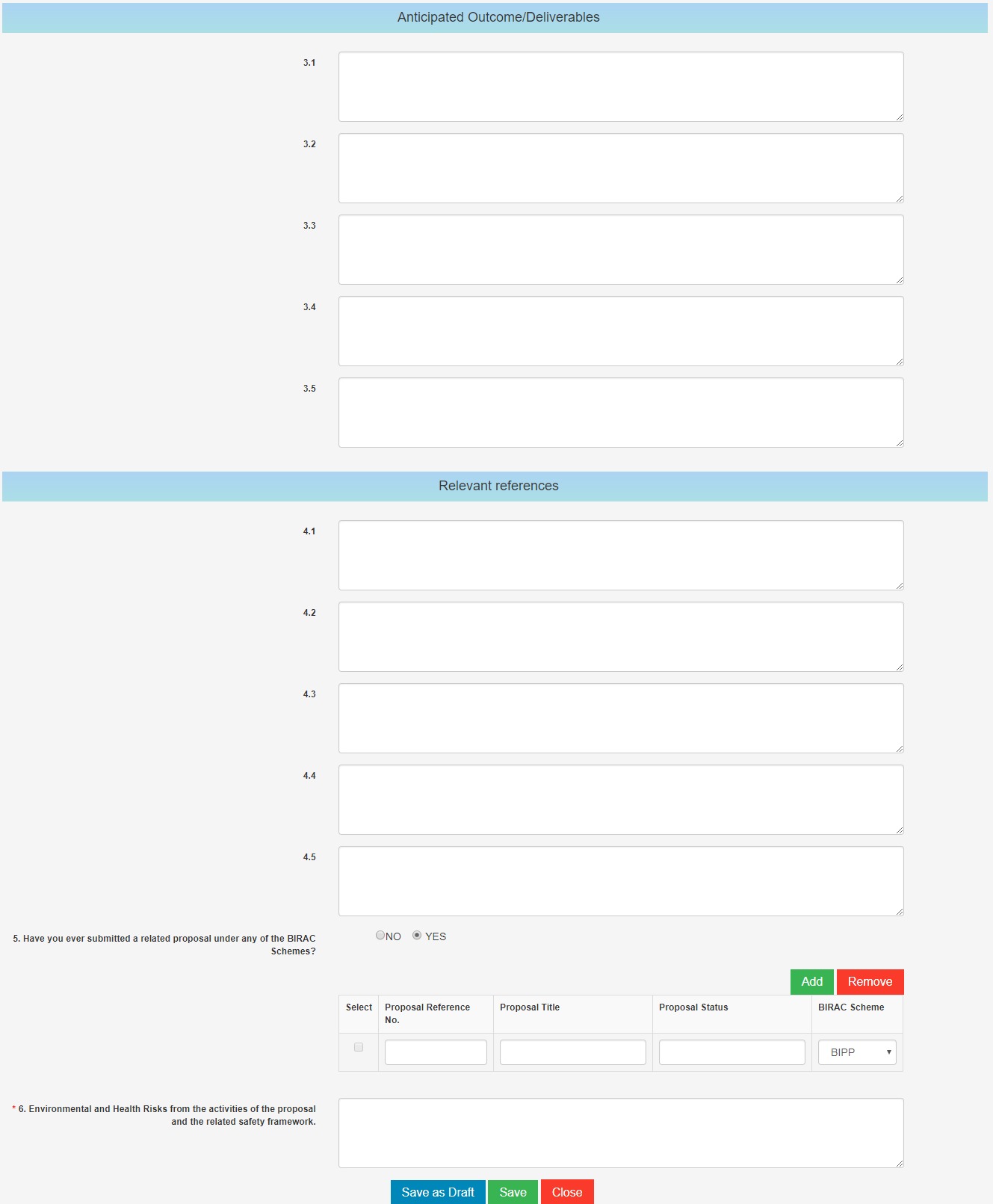 